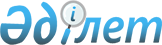 О признании утратившими силу некоторых постановлений акимата района Шал акына Северо-Казахстанской областиПостановление акимата района Шал акына Северо-Казахстанской области от 7 декабря 2023 года № 261. Зарегистрировано в Департаменте юстиции Северо-Казахстанской области 11 декабря 2023 года № 7643-15
      В соответствии с пунктом 2 статьи 31 Закона Республики Казахстан "О местном государственном управлении и самоуправлении в Республике Казахстан", статьей 27 Закона Республики Казахстан "О правовых актах" акимат района Шал акына Северо-Казахстанской области ПОСТАНОВЛЯЕТ:
      1. Признать утратившими силу следующие постановления акимата района Шал акына Северо-Казахстанской области:
      1) от 23 ноября 2017 года № 218 "Об установлении квоты рабочих мест для инвалидов" (зарегистрировано в Реестре государственной регистрации нормативных правовых актов под № 4397);
      2) от 27 мая 2020 года № 127 "Об установлении квоты рабочих мест для трудоустройства лиц, состоящих на учете службы пробации" (зарегистрировано в Реестре государственной регистрации нормативных правовых актов под № 6320).
      2. Контроль за исполнением настоящего постановления возложить на курирующего заместителя акима района Шал акына Северо-Казахстанской области.
      3. Настоящее постановление вводится в действие по истечении десяти календарных дней после дня его первого официального опубликования. 
					© 2012. РГП на ПХВ «Институт законодательства и правовой информации Республики Казахстан» Министерства юстиции Республики Казахстан
				
      Исполняющий обязанности акима района

С. Омаров
